  _______________________________________________________________________________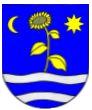 Pozvánka – Meghívó	V zmysle zákona 369/1990 Zb. § 13 ods. 4. písm. a) o obecnom zriadení v znení neskorších predpisov starostka obce Patince Vás pozýva na zasadnutie obecného zastupiteľstva, ktoré sa uskutoční 14. apríla 2023, o 18:00 hodV zasadacej miestnosti Obecného úradu v Patinciach s nasledujúcim navrhovaným programom:A községi rendezésről szóló 369/1990 T.t. számú módosított törvény 13. §-nak 4. bek. a) betűje alapján Pat Község polgármestere meghívja Önt Pat község Képviselő testületének ülésére, mely 2023. április 14-én 18:00 órai kezdettel lesz megtartva a Községi Hivatal tanácstermében a következő javasolt program szerintOtvorenie  - MegnyitóSchválenie programu zasadnutia  - a tárgyalás programjának jóváhagyásaUrčenie overovateľov zápisnice – jegyzőkönyv hitelesítők meghatározásaUrčenie zapisovateľa - Jegyzőkönyvvezető meghatározásaPodmienky VOS na prenájom a prevádzkovanie letného termálneho kúpaliska v Patinciach A pati nyári termálfürdő bérletére és működtetésére vonatkozó nyilvános verseny feltételeinek kiírásaIné - EgyébZáver - ZárszóS úctou - Tisztelettel									   Mgr. Tóthová Rozália									     Starosta - Polgármester